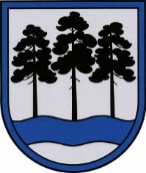 OGRES  NOVADA  PAŠVALDĪBAReģ.Nr.90000024455, Brīvības iela 33, Ogre, Ogres nov., LV-5001tālrunis 65071160, e-pasts: ogredome@ogresnovads.lv, www.ogresnovads.lv PAŠVALDĪBAS DOMES SĒDES PROTOKOLA IZRAKSTS39.Par detālplānojuma “Detālplānojums zemes gabaliem “Rukši”, “Vepri”, “Troļļi” un “Vikingi”” grozījumu 1.0.redakcijas un Vides pārskata projekta nodošanu publiskajai apspriešanai un institūciju atzinumu saņemšanai Saskaņā ar Ogres novada pašvaldības (turpmāk – Pašvaldība) domes 2021.gada 14.oktobra lēmumu “Par detālplānojuma “Detālplānojums zemes gabaliem “Rukši”, “Vepri”, “Troļļi” un “Vikingi”” grozījumu 1.0.redakcijas un Vides pārskata projekta nodošanu publiskajai apspriešanai un institūciju atzinumu saņemšanai” (turpmāk – Lēmums) publiskajai apspriešanai un atzinumu saņemšanai nodota detālplānojuma “Detālplānojums zemes gabaliem “Rukši”, “Vepri”, “Troļļi” un “Vikingi”” (turpmāk – Detālplānojums) grozījumu 1.0.redakcija un Vides pārskata projekts.Atbilstoši Lēmuma 3.3.punktam Pašvaldības centrālās administrācijas Attīstības un plānošanas nodaļas telpiskajam plānotājam uzdots nodrošināt informācijas par Lēmumu un Detālplānojuma grozījumu  1.0.redakcijas un Vides pārskata projekta  publisko apspriešanu publicēšanu tuvākajā Pašvaldības informatīvā izdevuma “Ogrēnietis” numurā. Saskaņā ar Vides pārraudzības valsts biroja 2020.gada 26.jūnija lēmumu  Nr. 4-02/38 “Par stratēģiskā ietekmes uz vidi novērtējuma procedūras piemērošanu” Detālplānojuma grozījumiem tiek piemērota stratēģiskā ietekmes uz vidi novērtējuma procedūra. Saskaņā ar Ministru kabineta 2004.gada 23.marta noteikumu Nr.157 “Kārtība, kādā veicams ietekmes uz vidi stratēģiskais novērtējums” 11.punktu paziņojumu par sabiedrības iespējām iepazīties ar teritorijas attīstības plānošanas dokumenta un tā vides pārskata projektu publicē vismaz vienā vietējā laikrakstā. Tehnisko iemeslu dēļ Lēmuma 3.3.punktā minētais paziņojums nebija publicēts Pašvaldības informatīvajā izdevumā “Ogrēnietis”. No minētā izriet nepieciešamība atkārtoti organizēt Detālplānojuma grozījumu 1.0.redakcijas un Vides pārskata projekta publisko apspriešanu. Ņemot vērā minēto un pamatojoties uz Ministru kabineta 2014.gada 14.oktobra noteikumu Nr.628 “Noteikumi par pašvaldību teritorijas attīstības plānošanas dokumentiem” 15., 16., 109., 110., 111., 112., 11., 114., 115.punktu, Ministru kabineta 2009.gada 25.augusta noteikumu Nr.970 “Sabiedrības līdzdalības kārtība attīstības plānošanas procesā” 10. punktu, Covid-19 infekcijas izplatības pārvaldības likuma 21.panta pirmo, otro un trešo daļu,balsojot: ar 19 balsīm "Par" (Andris Krauja, Artūrs Mangulis, Atvars Lakstīgala, Dace Kļaviņa, Dace Māliņa, Dace Nikolaisone, Dzirkstīte Žindiga, Edgars Gribusts, Egils Helmanis, Gints Sīviņš, Ilmārs Zemnieks, Indulis Trapiņš, Jānis Iklāvs, Jānis Kaijaks, Jānis Lūsis, Jānis Siliņš, Pāvels Kotāns, Toms Āboltiņš, Valentīns Špēlis), "Pret" – nav, "Atturas" – nav, Ogres novada pašvaldības dome NOLEMJ:Nodot detālplānojuma “Detālplānojums zemes gabaliem “Rukši”, “Vepri”, “Troļļi” un “Vikingi”” (turpmāk – Detālplānojums) grozījumu 1.0.redakciju un Vides pārskata projektu atkārtotai publiskajai apspriešanai un institūciju atzinumu saņemšanai, nosakot publiskās apspriešanas termiņu četras nedēļas. Noteikt, ka Detālplānojuma grozījumu un Vides pārskata publiskā apspriešana īstenojama neklātienes formā (attālināti), nodrošinot piekļuvi Detālplānojuma grozījumu un Vides pārskata materiāliem elektroniskajā formātā Ogres novada pašvaldības (turpmāk – Pašvaldība) tīmekļa vietnē, Teritorijas attīstības plānošanas informācijas sistēmā (turpmāk – TAPIS), papīra formātā – Pašvaldības centrālās administrācijas ēkas Brīvības ielā 33, Ogrē, Ogres nov., un Lauberes pagasta pārvaldes ēkas Ozolu ielā 3, Lauberē, Lauberes pag., Ogres nov., telpās.Uzdot Pašvaldības centrālās administrācijas Attīstības un plānošanas nodaļas telpiskajam plānotājam:piecu darba dienu laikā pēc šī lēmuma pieņemšanas ievietot lēmumu TAPIS;piecu darba dienu laikā pēc šī lēmuma pieņemšanas nodrošināt lēmuma un informācijas par Detālplānojuma grozījumu un Vides pārskata publisko apspriešanu un tās ietvaros organizējamo sanāksmi publicēšanu Pašvaldības tīmekļa vietnē.nodrošināt 3.2.apakšpunktā minētās informācijas publicēšanu tuvākajā Pašvaldības informatīvā izdevuma numurā; nodrošināt 3.2.apakšpunktā minētās informācijas izvietošanu publiskajā ārtelpā publiskās apspriešanas laikā; nodrošināt Detālplānojuma grozījumu un Vides pārskata materiālu pieejamību sabiedrībai Pašvaldības centrālās administrācijas “Ogres novada pašvaldība” ēkas Brīvības ielā 33, Ogrē, Ogres nov., un Lauberes pagasta pārvaldes ēkā Ozolu ielā 3, Lauberē, Lauberes pag., Ogres nov., telpās, nodrošinot epidemioloģiskās drošības pasākumu Covid-19 infekcijas izplatības ierobežošanai ievērošanu;publiskās apspriešanas laikā organizēt publiskās apspriešanas sanāksmi videokonferences formātā, nodrošinot informācijas par publiskās apspriešanas sanāksmi ne vēlāk kā 10 dienas pirms sanāksmes noteiktā datuma izziņošanu Pašvaldības tīmekļa vietnē;nodrošināt publiskās apspriešanas laikā saņemto priekšlikumu un institūciju atzinumu izvērtēšanu un sagatavot ziņojumu par priekšlikumu vērā ņemšanu vai noraidīšanu;nodrošināt kopsavilkuma par publisko apspriešanu un dalībnieku sarakstu publicēšanu Pašvaldības tīmekļa vietnē un TAPIS ne vēlāk kā 30 dienas pēc publiskās apspriešanas beigām, bet ne vēlāk kā piecas darba dienas pirms Pašvaldības domes lēmuma pieņemšanas par Detālplānojuma grozījumu 1.0.redakcijas un Vides pārskata redakcijas turpmāko virzību. Kontroli par lēmuma izpildi uzdot pašvaldības izpilddirektoram. (Sēdes vadītāja,domes priekšsēdētāja E.Helmaņa paraksts)Ogrē, Brīvības ielā 33Nr.92022.gada 28.aprīlī 